от 31 мая 2022 г.						       	                                  № 139 г.Ухта, Республика КомиО приостановлении действия отдельных положений решения Совета МОГО «Ухта» от 14.05.2008 № 174 «Об утверждении Порядка ведения бюджетного процесса в МОГО «Ухта»Руководствуясь статьей 9 Бюджетного кодекса Российской Федерации, статьей 3 Федерального закона от 14.03.2022 № 54-ФЗ «О внесении изменений в Бюджетный кодекс Российской Федерации и статью 10 Федерального закона «О внесении изменений в Бюджетный кодекс Российской Федерации и отдельные законодательные акты Российской Федерации и установлении особенностей исполнения бюджетов бюджетной системы Российской Федерации в 2022 году» и о приостановлении действия пункта 3 статьи 81 Бюджетного кодекса Российской Федерации», статьей 53 Устава МОГО «Ухта», Совет муниципального образования городского округа «Ухта» РЕШИЛ:1.	Приостановить до 1 января 2023 года действие пункта 2 статьи 16 Порядка ведения бюджетного процесса в МОГО «Ухта», утверждённого решением Совета МОГО «Ухта» от 14 мая 2008 г. № 174 «Об утверждении Порядка ведения бюджетного процесса в МОГО «Ухта» в части требования к ограничению размера резервного фонда администрации округа.Настоящее решение вступает в силу после его официального опубликования.Контроль за исполнением настоящего решения возложить на постоянную комиссию Совета МОГО «Ухта» 6-го созыва по вопросам бюджета, экономической политики и предпринимательской деятельности.Совет муниципального образования городского округа «Ухта»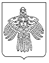 «Ухта» кар кытшлöн муниципальнöй  юкöнса Сöвет РЕШЕНИЕКЫВКöРТöД14-е (очередное) заседание 6-го созываРЕШЕНИЕКЫВКöРТöД14-е (очередное) заседание 6-го созываРЕШЕНИЕКЫВКöРТöД14-е (очередное) заседание 6-го созываГлава МОГО «Ухта» - руководитель администрации МОГО «Ухта»М.Н. ОсмановПредседатель Совета МОГО «Ухта»А.В. Анисимов